Examen VMBO-GL2022versie blauw, onderdeel AopdrachtenNaam kandidaat 		Kandidaatnummer 	De richttijd voor dit onderdeel is 80 minuten.Dit onderdeel bestaat uit 4 opdrachten.Voor dit onderdeel zijn maximaal 19 punten te behalen.Bij elke vraag of opdracht staat hoeveel punten met een goede uitvoering behaald kunnen worden.opdrachten onderdeel Ascones en jam bereideneen terugkijkopdracht makeneen organoleptische keuring uitvoerenproducten kiezen en hoeveelheden berekenenInleidingVoedselbos Boseind verwerkt bedrijfsmatig grondstoffen tot jam, fruitmoes, notenpasta, broodjes, soepen, salades en ontbijt- enlunchboxen. Voedselbos Boseind heeft een tarweveld met molen, eenprofessionele keuken, een winkel en een webwinkel. Voedselbos Boseind heeft zakelijke klanten zoals hotels, restaurants en cafés maar ookparticuliere klanten.Je werkt bij Voedselbos Boseind.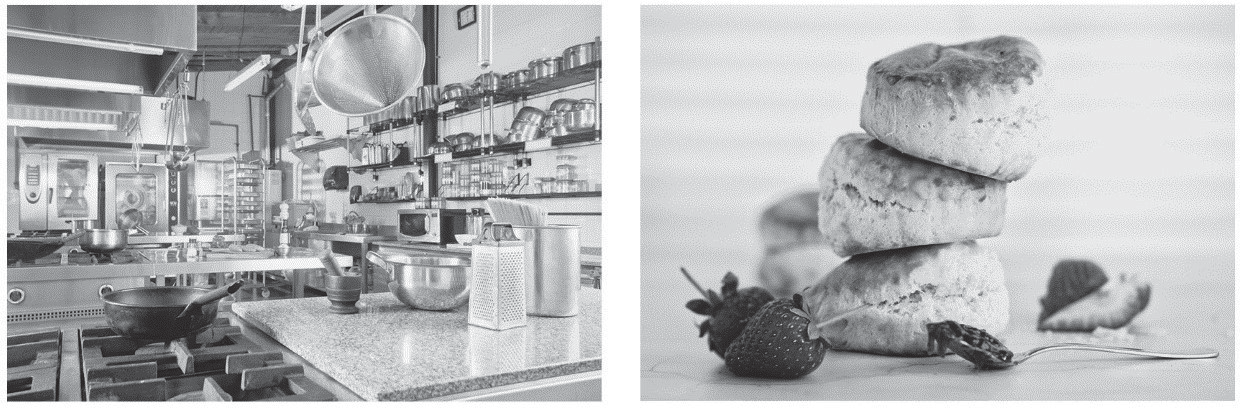 extra nodig:ronde stekerkwastlosgeklopt eipot met deksel1 eetlepel sodagrondstoffen aardbeienjam:240 g suiker160 g aardbeien8 g geleipoeder2 eetlepels watergrondstoffen deeg voor scones:250 g tarwebloem75 ml karnemelk45 g suiker40 g boter3 g gist1 mespunt zout1 ei10p	1	Bereid het deeg voor de scones. Tijdens de rijstijd van het deeg bereid je de aardbeienjam. Daarna maak je de scones af. Tijdens het bakprocesvoer je de organoleptische keuring uit (opdracht 3). Ga efficiënt om met de tijd.Bereidingswijze deegSnijd de boter in stukjes.Meng de bloem, suiker, gist en het zout in een mengkom.Verdeel de boterstukjes over het bloemmengsel.Kneed de boterstukjes en het bloemmengsel door elkaar tot het een kruimelig mengsel is geworden.Klop het ei los en voeg dit samen met de karnemelk aan het mengseltoe en kneed door elkaar.Sluit de mengkom af met huishoudfolie.Laat het deeg afgedekt en gecodeerd met je naam en de tijd op een warme plaats 25 minuten rijzen.Pot en deksel desinfecteren en aardbeienjam bereidenSpoel de pot en de deksel met heet water.Desinfecteer de pot en de deksel 10 minuten in heet sodawater.Weeg de aardbeien af en leg ze in de pan.Voeg twee eetlepels water, de geleipoeder en de suiker toe.Spoel de pot en de deksel met koud water af en laat ze ondersteboven op een theedoek of keukenpapier uitlekken.Breng het aardbeienmengsel op laag vuur al roerende aan de kook.Laat het mengsel zachtjes koken tot een jam.Bewaar één eetlepel zelfbereide jam voor de organoleptische keuring.Vul de gedesinfecteerde pot op de juiste manier af.Codeer de pot met de productnaam, houdbaarheidsdatum (6 maanden na productie) en je eigen naam.Zet de pot minimaal 3 minuten op de kop.Bereidingswijze sconesRol het deeg uit tot een dikte van 1½ centimeter.Steek met de steker minimaal vier rondjes deeg uit en leg ze op een bakplaat.Bestrijk de scones met losgeklopt ei.Bak de scones 15 minuten in de oven bij 200 °C.Beantwoord tijdens het bakken van de scones de vragen en voer de organoleptische keuring uit (opdracht 3).Wat is de functie van scones bestrijken met losgeklopt ei?......................................................................................................................Welke conserveringsmethode wordt gebruikt tijdens het bereiden van de jam?......................................................................................................................2p	2	Kijk terug op jouw uitvoering van opdracht 1.Beantwoord de vragen.Beoordeel jezelf eerlijk: beschrijf hoe het echt is gegaan, ook als iets minder goed ging.Heb je hygiënisch gewerkt?janeeLeg met een voorbeeld uit waarom je dit antwoord geeft...................................................................................................................................................................................................................................................................................................................................................................Heb je efficiënt gewerkt?janeeLeg met een voorbeeld uit waarom je dit antwoord geeft...................................................................................................................................................................................................................................................................................................................................................................Zijn er nog verbeterpunten voor jouw uitvoering van opdracht 1? Kies ja of nee en beantwoord de vraag.nodig:1 eetlepel zelfbereide jam1 eetlepel jam uit de winkelservetglas water3p	3	Richt je werkplek in en voer de organoleptische keuring uit.Beoordeel de smaak en het mondgevoel van de jams. Kruis één of meerdere vakjes aan.Welke jam heeft volgens jou de beste smaak? Leg je antwoord uit. Maak in je uitleg gebruik van de beoordelingspunten voor smaak.............................................................................................................................................................................................................................................Welke jam heeft volgens jou het beste mondgevoel? Leg je antwoord uit. Maak in je uitleg gebruik van de beoordelingspunten voor mondgevoel.............................................................................................................................................................................................................................................Schrijf een verbetersuggestie op voor de jam die volgens jou niet de beste smaak heeft.verbetersuggestie  smaak:   ...................................................................................................................................................................................................Schrijf een verbetersuggestie voor de jam die volgens jou niet het beste mondgevoel heeft.verbetersuggestie  mondgevoel:   ...........................................................................................................................................................................................Bedenk twee andere beoordelingsaspecten dan smaak en mondgevoel. Schrijf deze in de tabel op.Beoordeel beide jams. Schrijf in de tabel per beoordelingsaspect voorbeide jams een cijfer van 1 (laagste) tot en met 10 (hoogste).Bereken voor beide jams het gemiddelde.Welke jam komt als beste uit de keuring? Leg je antwoord uit. Gebruik inje uitleg twee zelfbedachte beoordelingsaspecten en het gemiddelde cijfer van de jam die als beste uit de keuring komt...................................................................................................................................................................................................................................................................................................................................................................4p	4	Selecteer voor beide lunchboxen de juiste producten. Kruis de juiste vakjes aan.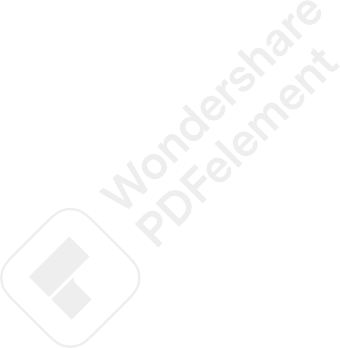 De rest van de opdracht staat op de volgende pagina.Bekijk het bestelformulier. Vul in de lijst met producten de juiste aantallen in die nodig zijn voor deze bestelling.Kruis aan welke allergenen de lunchbox hartig bevat.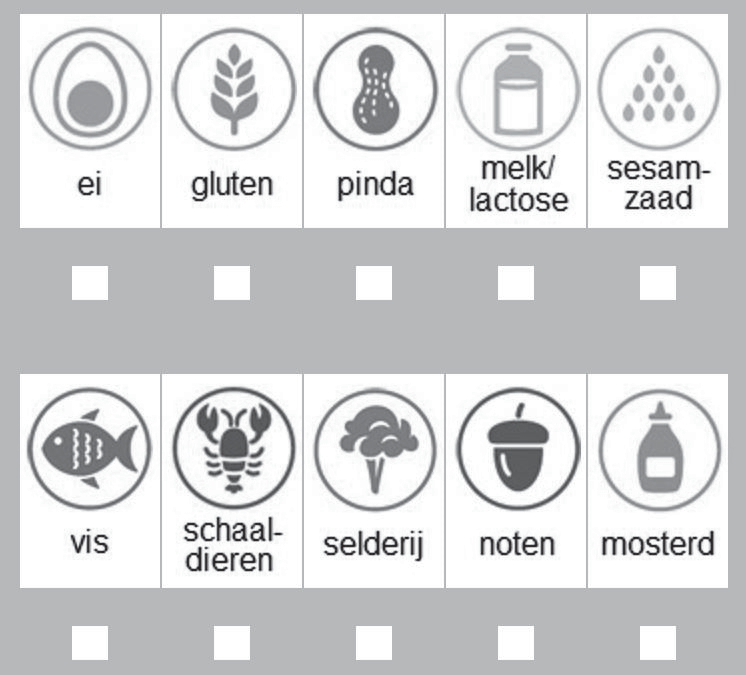 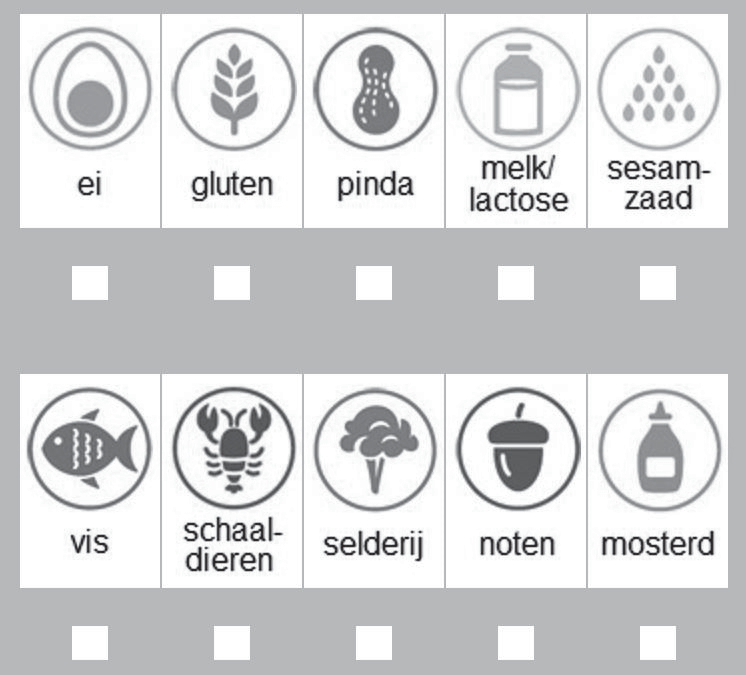 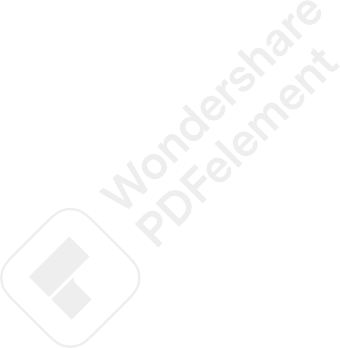 Als je klaar bent met dit onderdeel lever je alle documenten in.jaSchrijf het verbeterpunt op. Schrijf ook op hoe je het de volgende keer anders zou doen, zodat dit beter gaat.Schrijf een ander voorbeeld op dan bij de vorige vragen.....................................................................................................................................................................................................................................................................................................................................................................................................................neeSchrijf een voorbeeld op van wat goed ging.Schrijf een ander voorbeeld op dan bij de vorige vragen.....................................................................................................................................................................................................................................................................................................................................................................................................................beoordelingspuntensmaak zelfbereide jambeoordelingspuntensmaak jam uit de winkelzoetzoutzuurbitterzoetzoutzuurbitterbeoordelingspuntenmondgevoel zelfbereide jambeoordelingspuntenmondgevoel jam uit de winkelwaterigpitjes/zaadjesgladstukjesstevigklonterigwaterigpitjes/zaadjesgladstukjesstevigklonterigkeuringstabelkeuringstabelkeuringstabelbeoordelingsaspectcijferzelfbereide jamcijferjam uit de winkelsmaakmondgevoelgemiddeldeStandaard-inhoud lunchboxDe inhoud van de lunchbox kan worden aangepast. De lunchbox is leverbaar voor twee personen of meer.Standaard-inhoud lunchboxDe inhoud van de lunchbox kan worden aangepast. De lunchbox is leverbaar voor twee personen of meer.Standaard-inhoud lunchboxDe inhoud van de lunchbox kan worden aangepast. De lunchbox is leverbaar voor twee personen of meer.Standaard-inhoud lunchboxDe inhoud van de lunchbox kan worden aangepast. De lunchbox is leverbaar voor twee personen of meer.Standaard-inhoud lunchboxDe inhoud van de lunchbox kan worden aangepast. De lunchbox is leverbaar voor twee personen of meer.Standaard-inhoud lunchboxDe inhoud van de lunchbox kan worden aangepast. De lunchbox is leverbaar voor twee personen of meer.lunchbox hartig (2 personen)lunchbox hartig (2 personen)lunchbox hartig (2 personen)lunchbox soep (2 personen)lunchbox soep (2 personen)lunchbox soep (2 personen)productaantalgewichtproductaantalgewichthartige taart zalm, ei, spinazie2150 ggebondenpaddenstoelensoep2200 mlkaiserbroodje4kaasstengel4kaas plak2courgette plak4ham plak2paprika plak4boter410 gdressing210 mlpeer2appel2banaansmoothie2250 mlaardbeiensmoothie2250 ml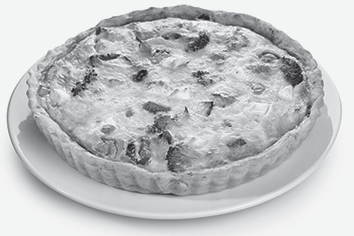 hartige taart zalm, ei, broccoli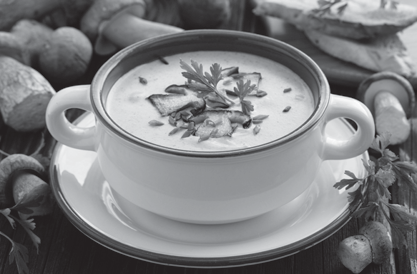 paddenstoelensoep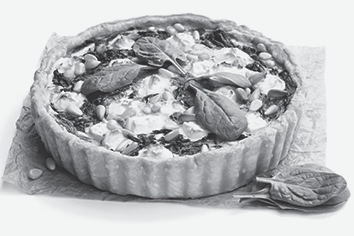 hartige taart zalm, ei, spinazie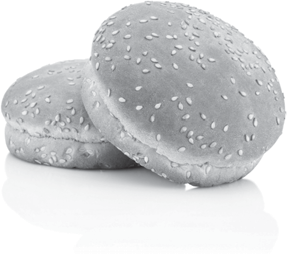 sesambroodje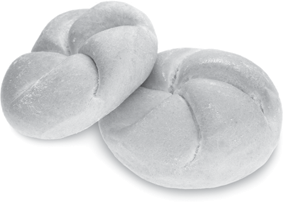 kaiserbroodje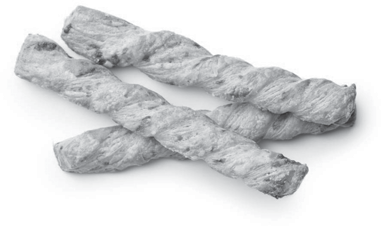 kaasstengel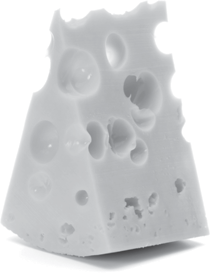 kaas blok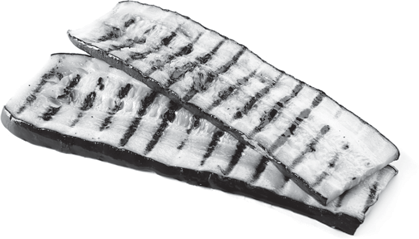 courgette plak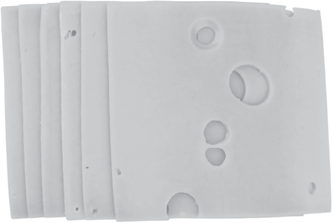 kaas plak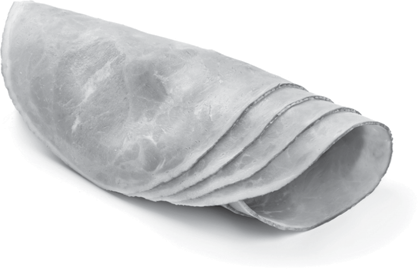 ham plak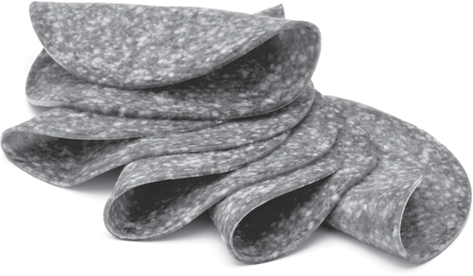 salami plak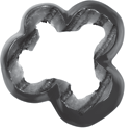 paprika plak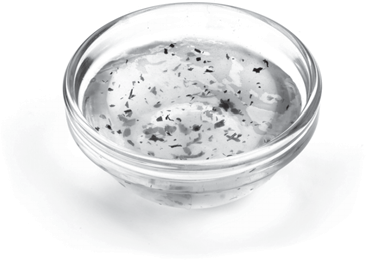 dressing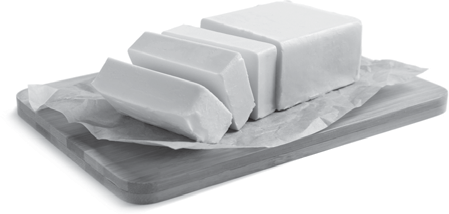 boter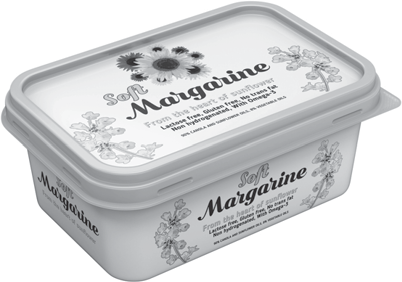 margarine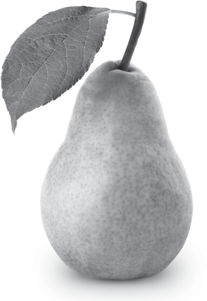 peer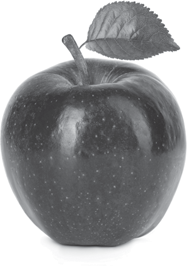 appel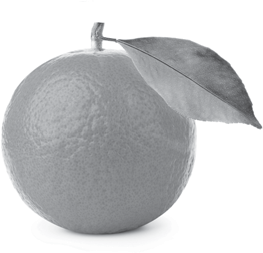 sinaasappel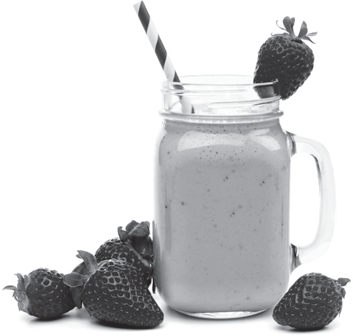 aardbeiensmoothie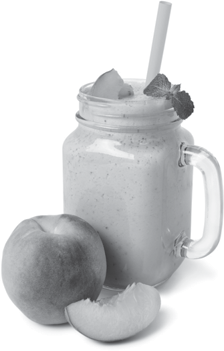 perziksmoothie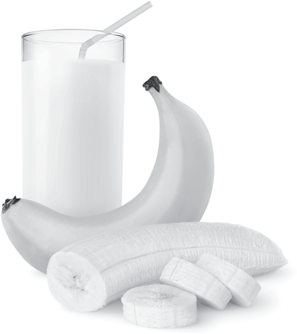 banaansmoothiebestelformulier lunchboxbestelformulier lunchboxbestelformulier lunchboxbestelformulier lunchboxnaamdhr. Piersmaklantnummer9456bezorgdatum 12 mei 2022bezorgdatum 12 mei 2022ordernummer2022-46571aantal personenartikelopmerkingenopmerkingen9lunchbox hartig6x banaansmoothie 250 ml groot en3x perziksmoothie 150 ml klein in plaats van banaansmoothie 250 ml groot6x banaansmoothie 250 ml groot en3x perziksmoothie 150 ml klein in plaats van banaansmoothie 250 ml groot5lunchbox soep3x aardbeiensmoothie 250 ml groot en2x aardbeiensmoothie 150 ml klein in plaats van aardbeiensmoothie 250 ml groot3x aardbeiensmoothie 250 ml groot en2x aardbeiensmoothie 150 ml klein in plaats van aardbeiensmoothie 250 ml grootlijst met productenaantallijst met productenaantalaardbeiensmoothie 150 ml kleinmargarine 10 gaardbeiensmoothie 250 ml grootgebonden paddenstoelensoep 200 mlperziksmoothie 150 ml kleingebonden pindasoep 200 mlperziksmoothie 250 ml grootheldere paddenstoelensoep 200 mlbanaansmoothie 150 ml kleinhartige taart zalm, ei, broccoli 150 gbanaansmoothie 250 ml groothartige taart zalm, ei, spinazie 150 gappelkaas blokpeerkaas plaksinaasappelham plakcourgette plaksalami plakpaprika plakkaasstengeldressing 10 mlsesambroodjeboter 10 gkaiserbroodjelunchbox hartiglunchbox hartigproductgrondstoffen/ingrediëntenhartige taart zalm, ei, spinazieboter, bloem, kaas, zout, peper, spinazie, eieren, zalm, tijmkaiserbroodjetarwebloem, water, bakkersgist, zoutroggezuurdesemkaas plakkaasham plakhamboterboterpeerpeerbanaansmoothieyoghurt, banaan, honing, munt